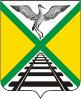  СОВЕТ МУНИЦИПАЛЬНОГО РАЙОНА                                                     «ЗАБАЙКАЛЬСКИЙ РАЙОН»РЕШЕНИЕп.г.т.Забайкальск25 апреля 2018года                                                                                   №146  Об утверждении кандидатуры в Общественную палатумуниципального района «Забайкальский район»     На основании Положения об Общественной палате муниципального      района «Забайкальский район», утвержденного решением Совета муниципального района «Забайкальский район» от 30 марта 2018 года №140 «Об утверждении Положения об Общественной палате муниципального района «Забайкальский район», руководствуясь статьёй 24 Устава муниципального района «Забайкальский район» Забайкальского края, Совет муниципального района «Забайкальский район» решил:       1.Утвердить кандидатуру Лаврухиной Нины Михайловны в члены Общественной палаты муниципального района «Забайкальский район».      2. Направить решение Главе муниципального района «Забайкальский район».      3. Решение вступает в силу с момента подписания.      4. Опубликовать (обнародовать) настоящее решение в порядке, установленном Уставом муниципального района «Забайкальский район» и разместить на официальном сайте муниципального района «Забайкальский район» в информационно-телекоммуникационной сети «Интернет» www.zabaikalskadm.ruПредседатель Совета муниципального района «Забайкальский район»                                                  В.И.Сигунова